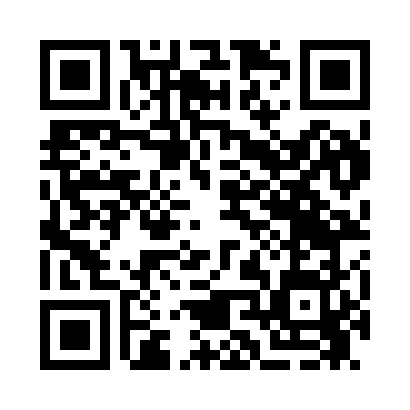 Prayer times for Orange Lake, New York, USAMon 1 Jul 2024 - Wed 31 Jul 2024High Latitude Method: Angle Based RulePrayer Calculation Method: Islamic Society of North AmericaAsar Calculation Method: ShafiPrayer times provided by https://www.salahtimes.comDateDayFajrSunriseDhuhrAsrMaghribIsha1Mon3:455:271:005:028:3410:162Tue3:465:271:015:028:3410:153Wed3:475:281:015:028:3410:154Thu3:475:281:015:028:3410:145Fri3:485:291:015:028:3310:146Sat3:495:291:015:038:3310:137Sun3:505:301:015:038:3310:128Mon3:515:311:025:038:3210:129Tue3:525:311:025:038:3210:1110Wed3:535:321:025:038:3110:1011Thu3:545:331:025:038:3110:0912Fri3:555:341:025:038:3010:0913Sat3:565:341:025:038:3010:0814Sun3:575:351:025:028:2910:0715Mon3:595:361:025:028:2910:0616Tue4:005:371:035:028:2810:0517Wed4:015:381:035:028:2710:0418Thu4:025:391:035:028:2610:0219Fri4:045:391:035:028:2610:0120Sat4:055:401:035:028:2510:0021Sun4:065:411:035:028:249:5922Mon4:075:421:035:018:239:5823Tue4:095:431:035:018:229:5624Wed4:105:441:035:018:219:5525Thu4:115:451:035:018:219:5426Fri4:135:461:035:008:209:5227Sat4:145:471:035:008:199:5128Sun4:165:481:035:008:189:5029Mon4:175:491:034:598:179:4830Tue4:185:501:034:598:159:4731Wed4:205:511:034:598:149:45